Myth #1:  Pipeline Improves Quality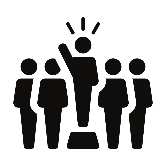 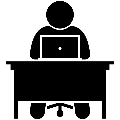 Developer RoadmapStrategy #1: Safeguardingbit.ly/safeguarding-stepsStrategy #2: Refactor Scary Code
Strategy #3: Increase DisciplineLeader RoadmapStrategy #1: Empower DevsStrategy #2: Safety CultureMyth #2:  Pipeline Helps Me Recover QuicklyDeveloper RoadmapStrategy #1: Acceptable Bug DefinitionLeader RoadmapStrategy #1: Safety Definition 
Myth #3:  Invest in ToolsDeveloper RoadmapStrategy #1: Refactoring Mentor
Leader RoadmapStrategy #1: Technical Skills RoadmapMyth #4:  Prioritize Adding Unit TestsDeveloper RoadmapStrategy #1: Code Issue VisibilityStrategy #2: PrioritizationLeader RoadmapStrategy #1: AlignmentPrioritization MatrixHow would you implement safeguarding?What impediments do you need to solve?What action is needed to remove impediments?What has blocked you from refactoring this code already?How can you address those blocks?What small changes can you do to make it less scary?Watch Arlo Belshee’s DeConstruct Talk
https://www.deconstructconf.com/2017/arlo-belshee-i-find-bugs-too-boring-to-write 
What tools do you have for disciplined refactoring?How could you make your refactoring safer?What do you believe is stopping your devs from refactoring? How would you validate or invalidate your assumption? Assuming you’re right, how would you fix it? Watch ALCOA’s Safety Video
Replace aluminum with code.Replace injury with bug.
https://nyti.ms/2jRMI7s 
How could you establish this habit at your company?What actions or systems are you perpetuating that might block safety?What are the indicators that will demonstrate significant culture change around bugs?What indicators will tell you it is time to narrow the set of bugs you “won’t fix”? How could you notice the unseen costs of the bugs you are currently not fixing?What processes should you change or remove when narrowing the “won’t fix” bugs definition? Assuming safety culture for bugs from Myth 1 is established, what are other risks to consider for safety? How can you leverage the safety culture you’ve built for bugs to address these additional risks? Who do you know who has refactored untested code well? If you don’t know anybody, inquire in the Legacy Code Rocks slack channel. 
https://www.legacycode.rocks/community What problems do you need to know how to solve? Which experienced developers can tell you the sequence of skills you need on your roadmap? Do you have the people necessary to make a center of technical excellence?What gaps do you need to fill with hiring or consultants? How do you currently hide technical waste from managers and others? What is the source of the unsafety that causes you to hide it? What would you need to feel safe? If you felt safe, what would you do to make the code problems visible to the entire organization?What do you need the manager to do that shows that the code problems are a real priority? If the code problems are a real priority, what would be your actions? What benefits do you expect those actions to give the company in what timeframe? Who are the right leaders for the “fix the ugly code” project? What structural support would they need to make that project succeed? How do you change annual review to make this priority clear? PriorityMythStrategyActionTimeframe[choose level 1, 2, or 3][choose 1, 2, 3, or 4][choose 1, 2, or 3] [write your specific action][write your personal due date]